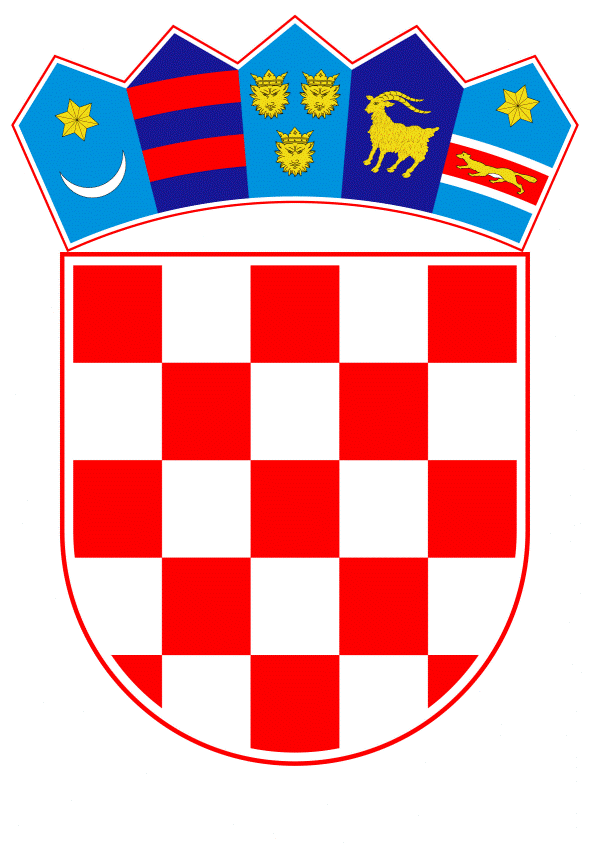 VLADA REPUBLIKE HRVATSKEZagreb, 20. srpnja 2023.______________________________________________________________________________________________________________________________________________________________________________________________________________________________Banski dvori | Trg Sv. Marka 2  | 10000 Zagreb | tel. 01 4569 222 | vlada.gov.hrPRIJEDLOGNa temelju članka 31. stavka 2. Zakona o Vladi Republike Hrvatske ("Narodne novine", br. 150/11., 119/14., 93/16., 116/18. i 80/22.), a u vezi s člankom 2. Zakona o strateškim robnim zalihama ("Narodne novine", br. 141/22), Vlada Republike Hrvatske je na sjednici održanoj ________ 2023. godine donijelaODLUKUo izvanrednoj nabavi opreme i sredstava potrebnih za provođenje mjera suzbijanja pojave afričke svinjske kugeI.Odobrava se Ministarstvu gospodarstva i održivog razvoja – Ravnateljstvu za robne zalihe da provede žurnu izvanrednu nabavu opreme i sredstava potrebnih za provođenje mjera suzbijanja pojave afričke svinjske kuge, a nužno su potrebne u okolnostima izbijanja i širenja afričke svinjske kuge na području Republike Hrvatske. II.U skladu s točkom I. ove Odluke Ministarstvo gospodarstva i održivog razvoja – Ravnateljstvo za robne zalihe provest će u 2023. godini nabavu slijedeće opreme i sredstava u okvirima planiranih sredstava:Za žurnu nabavu robe iz stavka 1. ove točke, a temeljem članka 42. Zakona o javnoj nabavi („Narodne novine“, br. 120/16. i 114/22.), Ministarstvo gospodarstva i održivog razvoja – Ravnateljstvo za robne zalihe, izuzima se od primjene odredbi toga Zakona.III.Nabava robe iz točke II. ove Odluke obavlja se na teret sredstava Državnog proračuna Republike Hrvatske za 2023. godinu i projekcija za 2024. i 2025. godinu.IV.Ova Odluka stupa na snagu danom donošenja.   									PREDSJEDNIK VLADE								          	mr. sc. Andrej PlenkovićKlasa: Ur.broj: Zagreb, OBRAZLOŽENJEOd prvog slučaja pojave afričke svinjske kuge na području Republike Hrvatske i u skladu s epidemiološkim stanjem na terenu, sve se mjere provode promptno i aktivno sukladno Naredbi o mjerama kontrole za suzbijanje afričke svinjske kuge u Republici Hrvatskoj i dopunama iste,  kao i Rješenjima o određivanju zona ograničenja i zaraženog područja zbog izbijanja afričke svinjske kuge.Sukladno odlukama Nacionalnog kriznog stožera za kontrolu i suzbijanje afričke svinjske kuge u Republici Hrvatskoj i predmetnoj Naredbi o mjerama kontrole za suzbijanje afričke svinjske kuge, intenzivno se provode mjere u zonama ograničenja te su usuglašene nove mjere koje se odnose na kontrolu i suzbijanje afričke svinjske kuge. Mjere se provode u Brodsko-posavskoj županiji, Vukovarsko-srijemskoj županiji i Osječko-baranjskoj županiji, te vezano na potvrđene slučajeve bolesti u divljih svinja i u .Sisačko-moslavačkoj županiji, Karlovačkoj županiji, Ličko-senjskoj županiji. Cilj mjera je kontrola i suzbijanje te sprječavanje daljnjeg širenja afričke svinjske kuge na području Republike Hrvatske te smanjenje gospodarskih šteta koji bi nastale daljnjim širenjem bolesti. Zbog nastale epidemije povećane su potrebe za sredstvima i opremom namijenjenima za potrebe krizne situacije suzbijanja zaraznih bolesti životinja, od količina koje su na centralnom skladištu opreme za krizne situacije Ministarstva poljoprivrede.  Obzirom da je planirana potrošnja opreme i sredstava – prvenstveno veterinarskog lijeka za eutanaziju životinja, zaštitne odjeće i dezinficijensa veća od stanja istih na centralnom skladištu, a mjere se šire na sve veće područje, s ciljem osiguranja opskrbe veterinarske i drugih službi koje provode i provodit će mjere, žurno je potrebno osigurati dodatne količine robe za provedbu mjera na terenu i stoga se predlaže nabava navedene opreme i sredstava.  Predlagatelj:Ministarstvo poljoprivredePredmet:Prijedlog odluke o izvanrednoj nabavi opreme i sredstava potrebnih za provođenje mjera suzbijanja pojave afričke svinjske kugeNAZIVMJERAKOLIČINAJEDINIČNA CIJENA U EUR bez PDVJEDINIČNA CIJENA U EUR s PDV-omUKUPNA CIJENA U EUR bez PDVUKUPNA CIJENA U EUR s PDV-omVETERINARSKI LIJEK ODOBREN U REPUBLICI HRVATSKOJ/EU ZA EUTANAZIJU ŽIVOTINJA ZA PRIMJENU U SVINJAlitra350795,00993,75278.250,00347.812,50NAVLAKE ZA CIPELE, VISOKE DO KOLJENA1 PAKIRANJE /50 komada10000 kom0,200,252.000,002.500,00NAVLAKA ZA CIPELE, KRATKE1 PAKIRANJE / 50 komada10000 kom0,200,252.000,002.500,00ČELIČNE OMČE ZA SPUTAVANJE SVINJA1 KOM10040,5050,634.050,005.063,00ZAŠTITNA ODJEĆA (KOMBINEZON) ZA JEDNOKRATNU UPORABU, VELIČINA XL1 KOM100005,607,0056.000,0070.000,00ZAŠTITNA ODJEĆA (KOMBINEZON) ZA JEDNOKRATNU UPORABU, VELIČINA XXL1 KOM 150005,607,0084.000,00105.000,00STRELJIVO ZA PIŠTOLJ ZA (OMAMLJIVANJE) USMRĆIVANJE ŽIVOTINJA50 komada streljiva 1750 kutija32,0040,0056.000,0070.000,00PERAČ VISOKOTLAČNI1 KOM101.330,001.662,5013.300,0016.625,00MOTORNE LEĐNE PRSKALICE ZA DEZINFEKCIJU1 KOM20490,00612,509.800,0012.250,00PIŠTOLJ ZA (OMAMLJIVANJE) USMRCIVANJE ZIVOTINJA1 KOM10050,0062,505.000,006.250,00SPUŽVA ZA DEZBARIJERU 1000 x 1000 x 801 KOM1008,3210,40832,001.040,00SPUŽVA ZA DEZBARIJERU 2000 X 1000 X 801 KOM10016,6020,751.660,002.075,00VAKUUMSKE EPRUVETE, CRVENI ČEP - SERUMSKE1 KUTIJA /100 kom10016,0020,001.600,002.000,00IGLE ZA JEDNOKRATNU UPORABU 2,1 X 801 KUTIJA10037,4846,853748,004.685,00IGLE ZA JEDNOKRATNU UPORABU 2,1 X 381 KUTIJA10025,0031,252500,003.125,00UKUPNO520.740,00650.925,50